SPA, Complemento perfecto del turismoCarmen Cruz GraciaUn legendario temascal y la especial energía que cubre a un sinnúmero de destinos turísticos que han modernizado sus técnicas de belleza y relajación bajo el concepto del SPA (salud por agua), podrían transformar a México en uno de los líderes en este segmento a nivel internacionalCon una demanda superior a los 300 mil turistas, los destinos de playa, ciudad y hasta los de pequeñas poblaciones buscan capitalizar sus ventajas comparativas. El gasto promedio de los turistas es de entre mil 500 y 2 mil dólares, cinco veces más del gasto tradicional de un visitante extranjero.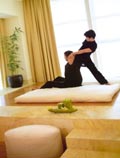 Es así como durante la última década, los SPA mexicanos han pasado de 50 a 250 establecimientos, gracias a la creciente afluencia de turistas nacionales y extranjeros de todos los mercados.René Rivera Lozano, director general de Desarrollos de Productos Turísticos de la Secretaría de Turismo, asegura que los SPA representan una buena opción para el turismo de negocios, pues contribuyen a mejorar la oferta de servicios turísticos con una derrama económica superior a los 700 millones de dólares anuales.Lozano asegura que en ciudades como México, Guadalajara y Monterrey, el hombre de negocios es quien hace uso de este tipo de servicios, lo que para el sector significa una mayor competitividad frente a otros países por el uso y aprovechamiento de aguas termales y fangos que se utilizan para tratamientos de curación y relajación.En los destinos turísticos del país, operan 250 SPA, ubicados en Cancún, Riviera Maya, Acapulco, Puerto Vallarta y Los Cabos. Rivera Lozano agrega que con que el desarrollo de una nueva norma oficial mexicana para este servicio y el apoyo de la secretaría del ramo hacia la Asociación Mexicana de SPA, se prevé un ingreso importante de divisas.Primera norma oficialLa norma oficial para los SPA es la primera en su tipo, pues en ningún otro país se ha cumplido plenamente con el proceso de normalización.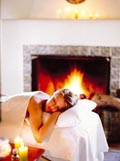 Mercedes Irueste Alejandre, directora general del Instituto Mexicano de Normalización y Certificación (IMNC), comenta que la norma oficial para el servicio de SPA es la primera en su género a nivel mundial, lo que permite a México contar con una ventaja competitiva muy importante.El principal objetivo de esta norma, dice Irueste, es garantizar la oferta de un servicio con alto valor agregado y la diferenciación de establecimientos que no reúnen las condiciones para su certificación.Es una oportunidad muy grande para el país, agrega, poder competir en este mercado con instalaciones que se ven enriquecidas y que esta norma sirva de modelo para otras naciones, pues proporciona una gran entrada de divisas y atrae importantes oportunidades de negocios”.Asimismo, la Coordinadora de Normalización del IMNC, Martha Laura Huerta Aguilar, señaló que en cuanto a la difusión de la certificación se trabaja de manera conjunta con la Secretaría de Turismo y el Consejo Mexicano de Promoción Turística.Moderno temascal“México desde épocas muy antiguas tiene la tradición de este tipo de baños que había en distintas ciudades, de lo que se trata es de utilizar ese conocimiento y emplear la herbolaria para hacer más competitivo el uso de estas instalaciones al público que viene a México”.Huerta menciona que para el instituto es un orgullo el innovar procesos de normalización en el terreno de los SPA, pues esta industria está creciendo de una manera impresionante no sólo en México, sino en todo el continente por las bondades naturales y beneficios para la salud como tratamientos alternativos.La directora de la Asociación Mexicana de SPA, María Esther Hernández Casillas, dice que a partir de que se autorizó en México la primera norma oficial se han enfocado a la tarea de reunir todas las características necesarias para obtener la certificación de cada establecimiento.Cada una de las instalaciones debe tener un área húmeda que incluya sauna, vapor, tinas de hidromasaje y cascadas de agua, además de contar con un área exclusiva de faciales, corporales, gimnasio, además del área de alimentación, nutrición y, sobre todo, un área médica.Hernández Casillas en entrevista dice que los socios afiliados a la asociación están divididos por categorías. Es decir, existe la clase de proveedores y de escuelas que brindan capacitación para los terapeutas y la categoría de los tour operadores, quienes trabajan conjuntamente con las agencias de viajes para promocionar este servicio dentro de un destino turístico.Por las riquezas naturales de los destinos de México existen varios tipos de SPA: desde los termales localizados en balnearios de Coahuila, México, Guanajuato, Hidalgo, Jalisco, Michoacán, Puebla y Morelos, además de otros como el SPA médico empleado por especialistas en tratamientos médicos para promover la recuperación física y mental.También el SPA club, en el cual sus servicios se desarrollan en un centro deportivo; el holístico, donde se ofrecen diferentes alternativas que contribuyen al equilibrio del cuerpo y la mente; el SPA-hotel o de amenidad, ligado a las grandes cadenas hoteleras internacionales, en donde al cliente le ofrecen un servicio adicional de alto valor agregado a su estancia.Con una creciente participación del capital nacional en este mercado, México posee el SPA más grande de América Latina, que se ubica en el Aventura Palace de la Riviera Maya y que desplazó al centro de salud del hotel JW Marriot de Cancún.A pesar de los grandes beneficios que este tipo de servicios genera al turismo, María Esther Hernández comenta que aún se requiere mayor especialización, pues “estamos en pañales en la cultura del SPA; se tiene la creencia de que un SPA es para ricos, pero hay para todas las clases”.En Europa y Estados Unidos existe una cultura distinta respecto al servicio SPA, ya que es una prestación para los empleados para fomentar la productividad y su costo varía de acuerdo con la categoría del establecimiento. Los servicios van de 400 a mil 500 pesos, dependiendo del tiempo y material que se usa en cada tratamiento.Actualmente, el país tiene 56 destinos exclusivos para la realización de congresos y convenciones, pues cuenta con tres mil 100 hoteles de calidad turística, 245 mil habitaciones; además de 57 aeropuertos internacionales y 42 recintos feriales. En todos ellos, el visitante también busca un SPA.René Rivera Lozano señala que la captación de divisas a través de los SPA presentó un crecimiento de 13 por ciento, pues el año pasado se recibieron en promedio nueve mil 800 millones de dólares y este año se espera rebasar los 10 mil millones.El turismo de salud en los últimos años ha logrado repuntar en un 10 por ciento después de que hasta 1995 no presentaba tasas de crecimiento interesantes. NOM para SPA mexicanosEl Instituto de Mexicano de Normalización y Certificación, junto con el Comité Técnico de Normalización Nacional de Turismo y sectores interesados en la aplicación de la Norma Mexicana de SPA (NMX-TT-009-IMNC-2004, Requisitos Básicos de Calidad en el Servicio e Instalaciones) unieron esfuerzos para apoyar a las organizaciones que busquen desarrollar herramientas que fortalezcan su competitividad dentro del ramo turístico.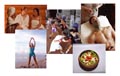 Su objetivo es proporcionar a los SPA bases para facilitar su funcionamiento dentro de los criterios internacionales de calidad en servicios e instalaciones para atraer a más turistas.El otorgamiento de la norma, explica Irueste Alejandre, será en dos fases; la primera es la difusión entre los empresarios y después la etapa en donde se hace la visita a esas instalaciones para supervisar que estén cumpliendo con las características.La aplicación de la norma oficial permitirá homologar la calidad en instalaciones y servicios, lo cual beneficiará al establecimiento porque tendrán la oportunidad de ostentar un sello de distinción y así se asegura el auténtico desarrollo del concepto.El Turismo de SaludEl filósofo Hipócrates, desde hace más de 2000 años, fue el primero en detectar las propiedades medicinales de ciertas aguas. En la actualidad se han descubierto importantes técnicas para su tratamiento, algunas de eficacia médica comprobada, que utilizan el agua como único fármaco, el barro y las arcillas en su estado natural y el masaje como estrategia de aplicación, sirven para prevenir, mejorar y curar las más diversas afecciones del organismo humano, especialmente las del aparato locomotor, respiratorio y digestivo.Hoy en día, el agua es un elemento que se utiliza para combatir los males más típicos de este principio de siglo, como la depresión y el estrés, para rejuvenecer y adelgazar, así como para mejorar el estado espiritual.En el ámbito mundial existen una gran cantidad de países (Argentina, Alemania, Cuba, España, Francia, Hungría, Nueva Zelanda, República Checa, Uruguay, por mencionar algunos), que cuentan con sitios donde el agua se utiliza para la recreación y la sanación, desde el punto de vista de sus propiedades químicas, geológicas y de aplicaciones medicinal.México, no es la excepción, también contamos con diversos sitios; entre los que destacan los Estados de Coahuila, Estado de México, Guanajuato, Hidalgo, Jalisco, Michoacán, Puebla, Morelos, entre otros, donde se presentan este tipo de aguas, incluso comparativamente con otros países contiene mayores propiedades químicas y físicas, idóneas para la recreación, esparcimiento, restablecimiento y recuperación del cuerpo humano.En nuestro país, la utilización de las aguas, principalmente >agua termales<, han dado paso a los tradicionales establecimientos de Parques Acuáticos y Balnearios, así como otros espacios denominados >Spa<, que han evolucionado apegados a los estándares mundiales en servicio y calidad.Los SPA, en MéxicoEsta industria, aún cuando tiene siglos de antigüedad, ha emergido nuevamente, reformándose y definiéndose con base en las demandas y necesidades de los consumidores de la actualidad. Esto ha sido evidente no sólo en los Estados Unidos, sino también en Europa Occidental. Al remontarse al principio de los spas y ver lo que son actualmente, se puede notar su constante evolución y actualización. Sin duda alguna, son una tradición milenaria. Los antepasados latinos, en los tiempos del imperio romano, derivaron de la expresión "Salute Per Aqua" la palabra spa, con la que designaron a los lugares con aguas minerales y termales en los que la gente practicaba la balneoterapia con resultados curativos para diversas afecciones.Hoy en día los establecimientos spa no necesariamente cuentan con aguas termales, pero en cambio ofrecen una amplia variedad de servicios con fines de estética, medidas preventivas para la salud y bienestar, entre otros.Actualmente, los principales motivos para acudir a un establecimiento spa es la relajación y el embellecimiento; sin embargo las nuevas tendencias se enfocan a ofrecer servicios que inculquen el cuidado de la salud física y mental con medios naturistas y la filosofía holística. Aún cuando la mujer conforma el mayor mercado de demanda de los servicios de un establecimiento spa, la predilección está incrementándose paulatinamente en el género masculino, ya que va tomando conciencia del cuidado de su salud y apariencia. Un denominador común, y en lo que están claramente convencidos, es que la calidad  y la excelencia es lo que más cuenta para los usuarios, sentirse consentidos y atendidos personalmente son dos aspectos que influyen para que ellos regresen. México ya cuenta con una Norma Mexicana de SpasLa Secretaría de Turismo con el apoyo del Instituto Mexicano de Normalización y Certificación (IMNC) han unido sus esfuerzos para elaborar la Norma Mexicana de Spas, "Requisitos Básicos de Calidad en el Servicio e Instalaciones (NMX-TT-009)", misma que tiene el propósito de ofrecer a los establecimientos que proporcionan servicios de salud por agua (SPA) de un instrumento que les oriente, aclare y simplifique el cumplimiento de los estándares internacionales de calidad en sus servicios e instalaciones, a fin de que puedan ser más competitivos. La aplicación de esta Norma permitirá homologar la calidad en instalaciones y servicios dentro de los establecimientos spa, asimismo, permitirá a cada uno de ellos poner su sello de distinción, asegurando de esta forma el auténtico desarrollo del concepto. Mediante el análisis de la Norma, los empresarios podrán visualizar de manera clara y objetiva las necesidades de modernización de sus establecimientos a fin de satisfacer las expectativas tanto del cliente nacional como del internacional, éste último con un claro conocimiento de las áreas y servicios de las que puede disfrutar y exigir en una empresa spa. Es importante hacer notar que la Norma Mexicana de Spas, "Requisitos Básicos de Calidad en el Servicio e Instalaciones", es la primera en su género a nivel internacional, ningún otro país en el mundo cuenta con una norma de esta naturaleza, lo que permite a México contar con una ventaja competitiva muy importante, considerando además la mentalidad y cultura que los consumidores extranjeros tienen sobre el cuidado de la salud.Estrategia de Comercialización de SpasEntre otras acciones de la Dirección de Desarrollo de Turismo Cultural y de Salud, fue la realización de un "Manual para el Diseño de Herramientas de Comercialización de Spas" (ver publicaciones), el cual permitirá que las empresas desarrollen una cultura hacia la mercadotecnia, que los establecimientos spa, conozcan su mercado actual y potencial, así como su propia empresa desde el punto de vista de su misión, visión, objetivos y metas, y la estructura adecuada de su organización. ¿CUÁNTOS TIPOS DE SPA EXISTEN SEGÚN NMX-TT-009-IMNC-2004?La NMX-TT-009-IMNC-2004 “Requisitos básicos de calidad en el servicio e instalaciones”, establece una clasificación de Spas, en la cuál se identifican 8 tipos de Spa, en esta edición definiremos los 4 primeros, de manera que en la edición de Diciembre concluiremos con los restantes:¿CUÁNTOS TIPOS DE SPA EXISTEN SEGÚN NMX-TT-009-IMNC-2004? Parte 2La NMX-TT-009-IMNC-2004 "Requisitos básicos de calidad en el servicio e instalaciones", establece una clasificación de Spas, en el cuál se identifican 8 tipos de Spa, en la edición de noviembre se definió los cuatro primeros, en esta edición concluiremos con los cuatro restantes:  ÁREA DE BELLEZAEn la NMX-TT-009-IMNC-2004 Spas- Requisitos básicos de  calidad en el servicio e instalaciones estipula que un establecimiento spa debe ofrecer algunos de los siguientes servicios dentro del área de belleza:ÁREA DE ALIMENTACIÓN Y/O JUGOS En la NMX-TT-009-IMNC-2004 Spas - Requisitos básicos de calidad en el servicio e instalaciones estipula que un establecimiento spa debe ofrecer agua purificada y por lo menos algunos de los siguientes alimentos o bebidas:ÁREA DE ACONDICIONAMIENTO FÍSICOEn la NMX-TT-009-IMNC-2004 Spas - Requisitos básicos de calidad en el servicio e instalaciones estipula que un establecimiento spa debe contar con esta área de servicios, exceptuando a los spa de día.El acondicionamiento físico se entiende como la actividad física que tiene como objetivo el desarrollo de las cualidades físicas básicas para lograr un óptimo rendimiento humano, su resultado es la calidad de vida.  Las cualidades físicas son:- Fuerza.  Es la capacidad de superar una resistencia mediante una contracción muscular.
- Resistencia.  Es la capacidad para mantener un esfuerzo eficaz durante el mayor período de tiempo posible
- Velocidad.  Es la capacidad de realizar acciones motrices en el menor tiempo posible.  Depende de los sistemas muscular y de alimentación.
- Flexibilidad.  Es el grado de elasticidad que tiene un músculo ante un estiramiento.La plantación de un programa de acondicionamiento físico de tomas en cuenta edad, experiencia de entrenamiento, instalaciones y recursos disponibles.Estiramiento:
La práctica de ejercicios suaves y mantenidos para preparar los músculos para un mayor esfuerzo y para aumentar el rango de movimiento en las articulaciones.Pesas libres:
Son pesas que se sostienen con la mano, permiten una gran variedad de ejercicios. Elasticidad:
Es la capacidad que tiene un músculo para alargarse y contraerse.  La propiedad de un tejido para recobrar su forma original de reposo, inmediatamente que cese cualquier fuerza que lo deforme.Cardiovascular:
Los ejercicios cardiovasculares benefician al corazón y los vasos sanguíneos, es la base de cualquier actividad deportiva y en un spa se utilizan máquinas como la caminadora, la bicicleta estacionaria, ejercicios aeróbicos, etc.Beneficios
- Disminución de presión sanguínea
- Aumento de HDL (colesterol bueno)
- Disminuye la grasa corporal
- Mantiene los niveles de glucosa
- Estimula la secreción de insulina
- Mejora la capacidad cardiaca y pulmonar  ÁREA DE RELAJACIÓNEntendemos por relajación al estado de conciencia, que se define como un estado del cuerpo en que los músculos están en reposo, dentro del spa el relajamiento juega un papel de vital importancia ya que permite que el cliente pueda programar su mente de manera positiva y con ello iniciar la exploración interior, la cuál ayudará de manera significativa a que el objeto de los diferentes masajes o terapias se cumplan.ÁREA HUMÉDALa norma mexicana NMX-TT-009-IMNC-2004 "Requisitos básicos de calidad en el servicio e instalaciones", establece que el establecimiento de spa debe ofrecer algunos de los siguientes servicios corporales: Exfoliaciones.-Tratamiento con el fin de limpiar la epidermis a profundidad, puede utilizar productos granulosos que permiten la eliminación de células muertas, escamas e impurezas que se depositan en la superficie de la epidermis.Envolventes.- Tramientos hechos generalmente a base de elementos naturales que ayudan al organismo a remover y liberar residuos tóxicos.Algas.- Tratamiento corporal con hecho a base de algas marinas ya que por sus componentes ricos en minerales, vitaminas, magnesio, sodio, potasio, calcio y zinc ayudan a contrarrestar el envejecimiento cutáneo, problemas circulatorios y celulitis. Herbales.- Tratamientos hechos a base de hierbas basándose en las propiedades que estas contienen según la medicina tradicional. Parafinas.- Tratamiento a base de calor que se utiliza como aislante térmico en el caso de corporales y como tratamiento polivalente en los tratamientos faciales. Además el establecimiento de spa debe ofrecer al menos un servicio de hidroterapia.ÁREA SECALa norma mexicana NMX-TT-009-IMNC-2004 "Requisitos básicos de calidad en el servicio e instalaciones", señala que el establecimiento de spa debe ofrecer el servicio facial de limpieza de cutis, además de algunos de los siguientes servicios específicos: Limpieza profunda.- Tratamiento superficial de la piel en la que se le añade una desincustación o bien una exfoliación o peeling evitando la extracción manual.Tonificante.- Tratamientos que ayuden a reducir la flacidez así como tonifiquen facial o corporalmente.Además el establecimiento debe ofrecer alguno de los siguientes servicios corporales específicos:Relajación.- Técnica a base de ejercicios corporales y respiratorios para conseguir la distensión muscular nerviosa.Drenaje linfático.- Técnica específica de activación manual del desagüe del líquido acumulado en los tejidos y de la linfa a través de los vasos linfáticos.Energético.- Técnica con el fin de producir o activar la energía natural en el cuerpo.Reflexología.- Práctica de estimular puntos sobre los pies, manos u orejas (llamados zonas de reflejo), con la esperanza de que tendrá un efecto benéfico sobre otras partes del cuerpo, o de que mejorará la salud general.Deportivo.- Movimientos encaminados a preparar la actividad física, para evitar espasmos musculares y otras lesiones deportivas, así como eliminar toxinas y relajar tras la actividad deportiva.ÁREAS BÁSICAS DE UN SPA La norma mexicana NMX-TT-009-IMNC-2004 "Requisitos básicos de calidad en el servicio e instalaciones, establece que el establecimiento de spa debe contar con distintas áreas de trabajo como son:

Así como contar adicionalmente con una cabina multiusos con las instalaciones necesarias para proporcionar servicios de: Diagnóstico y consulta estéticaConsejos de nutrición y dietéticaConsejos sobre ejerciciosSpa de destino - resort        Establecimiento spa cuyo objetivo es 
        el   de    proveer de manera integral un 
        programa para mejorar la calidad del cliente, 
        incluyendo servicios como: hospedaje, 
        alimentación sana, corporales, faciales, 
        hidroterapia, conexión mente - cuerpo y 
        acondicionamiento físicoSpa de hotel o de amenidad             Establecimiento spa que forma parte de las  
        instalaciones de un hotel, se considera un  
        servicio adicional para satisfacer las 
        expectativas del huésped que quiere disfrutar  
        de sus vacaciones.Spa de un día       Establecimiento spa donde se otorgan servicios 
       de un solo día, enfocados a mejorar la calidad  
       de vida; no ofrece hospedaje.Spa de club       Establecimiento spa que se desarrolla dentro de 
       las instalaciones de un gimnasio o un club 
       deportivo.  Cuenta con áreas de 
       acondicionamiento físico y algunas áreas 
       especiales donde se ofrecen los servicios de spa.Cabe señalar que al determinar el tipo de Spa que aplica en una organización, en algunas ocasiones se hace referencia a más de un tipo de spa, esto es debido a la gran diversificación que existe. Spa médico
Establecimiento spa dirigido por médicos, donde el objetivo es promover la recuperación física - mental y prolongar la vida activa del ser humano.Spa termal
Establecimiento spa que cuenta con una fuente natural de agua mineral o termal, la cual se ofrece a través de tinas, baños de burbujas, baños con masaje, duchas e inhalaciones, además de contar con los servicios spa 
convencionales.Spa con termalismo marino
Establecimiento spa que cuenta con instalaciones donde la utilización integral del medio marino natural es la base.  La parte fundamental de los servicios es el agua de mar, las arenas, limos marinos y algas, además de ofrecer servicios spa convencionales.Spa holítico
Establecimiento spa donde se ofrecen diferentes alternativas que contribuyen al equilibrio entre cuerpo, mente y espíritu.  Los servicios que se brindan están relacionados con el manejo de energía, conciencia del ser y desarrollo humano, además de los servicios de spa convencionales.Cabe señalar que al determinar el tipo de Spa que aplica en una organización, en algunas ocasiones se hace referencia a más de un tipo de spa, esto es debido a la gran diversificación que existe actualmente en la industria Spa de nuestro país.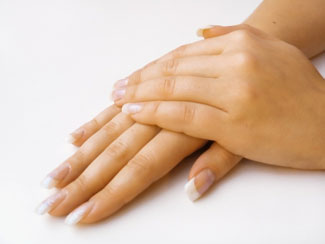 Ejemplo de Manicura FrancésManicura: son los tratamientos estéticos basados en el embellecimiento y cuidado de las manosPedicura: son los tratamientos estéticos basados en el embellecimiento y cuidado de los pies. Pedicura: son los tratamientos estéticos basados en el embellecimiento y cuidado de los pies. 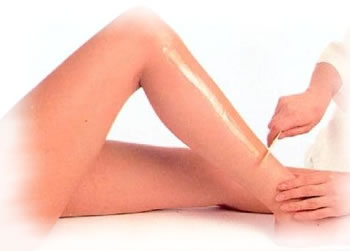 La depilación con cera es una de las técnicas más usadas en Latino AméricaDepilación: técnica que consiste en eliminar el vello de alguna zona del cuerpo por medio manual o auxiliándose de sustancias o rayos. Parafina manos y pies: Tratamiento enfocado a devolver la humectación el la piel de las manos y pies a niveles profundosCuidado del cabello: Cuidados específicos dependiendo del tipo de cabello que puede ser normal, seco, graso o mixto.Maquillaje: aplicación de productos cosméticos sobre la piel, especialmente la del rostro, para darle color, embellecerla, cubrir algún defecto o caracterizar a una persona.Parafina manos y pies: Tratamiento enfocado a devolver la humectación el la piel de las manos y pies a niveles profundosCuidado del cabello: Cuidados específicos dependiendo del tipo de cabello que puede ser normal, seco, graso o mixto.Maquillaje: aplicación de productos cosméticos sobre la piel, especialmente la del rostro, para darle color, embellecerla, cubrir algún defecto o caracterizar a una persona.Jugos naturales son los líquidos encontrados en plantas y frutas en su estado natural.  El zumo recién exprimido es rico en vitaminas.Infusiones: Son bebidas obtenidas de las hojas secas, partes de flores o de los frutos de diversas hierbas aromáticas, las cuales se cubren con agua tibia y se deja reposar por un pequeño lapsosInfusiones: Son bebidas obtenidas de las hojas secas, partes de flores o de los frutos de diversas hierbas aromáticas, las cuales se cubren con agua tibia y se deja reposar por un pequeño lapsosEnsaladas: combinación de vegetales mezcladas, cortadas en trozos y que pueden llevar diferentes complementos como carne, pescado, verduras, queso, frutas, frutos secos, cereales, pastas, etc.Frutas: conjunto de frutos comestibles que se obtienen de plantas cultivadas o silvestres, poseen un sabor y aroma intensos y presentan unas propiedades nutritivas; contiene propiedades en vitaminas y minerales, pocas calorías y un alto porcentaje de agua.Frutas: conjunto de frutos comestibles que se obtienen de plantas cultivadas o silvestres, poseen un sabor y aroma intensos y presentan unas propiedades nutritivas; contiene propiedades en vitaminas y minerales, pocas calorías y un alto porcentaje de agua.Actividades en aguaSon ejercicios, masajes y relajación en contacto con el agua.Sauna, spinning acuático, hydrogym, watsu (shiatsu en el agua), aqua-aerobic´s, piscinas de relajación.Beneficios
- Tonifica y fortalece sistema muscular
- Mejora el funcionamiento del sistema muscular
En el caso de masajes, relaja los músculos.Aeróbicos:
Es un tipo de deporte eficaz que se realiza al son de la música.  Además de aumentar la energía, se entrena la fuerza, la flexibilidad, la coordinación y el tacto.Beneficios
- Mejorar el funcionamiento del sistema cardiovascular
- Incrementar fuerza y tonificación muscular
- Disminución de grasa corporal y lípidos sanguíneos
- Incrementa flexibilidadCuando el cliente tiene la oportunidad de tener antes de la terapia un espacio para soltar la tensión de todos y cada uno de los músculos del cuerpo produce que la energía comience a fluir libremente al grado de iniciar con el desprendimiento de la tensiones ocasionadas por el stress diario, así al momento en el que se de paso a la terapia, esta podrá ser absorbida de una manera más asetiva y gratificante.Es por eso que la norma mexicana NMX-TT-009-IMNC-2004 "Requisitos básicos de calidad en el servicio e instalaciones", establece que el establecimento de spa debe contar con un espacio donde el cliente pueda descansar, leer y esperar su siguiente servicio, con el fin de que esta área inicie o prolongue el estado de relajación del cliente.Lodos.- Tratamiento corporal con calor hecho a base de lodos.Arcillas.- Tratamiento facial y corporal a base de arcillas, utilizado para absorción de las impurezas contenidas en los tejidos y que son captadas, neutralizadas y drenadas además de la adsorción mediante el drenaje y eliminación de las impurezas en suspensión en los líquidos orgánicos.Fangos.- Tratamiento con calor hecho a base de fangos.Nutritivo.- Tratamiento especialmente desarrollados para prevenir y combatir los problemas de desnutrición de la pielHidratante.- Tratamientos desarrollados para suavizar e hidratar la epidermis, promoviendo la regeneración de células nuevas.Reafirmante.- Tratamientos que ayuden a reducir la flacidez producida por el paso del tiempo así como que penetren en las células con el fin de reafirmar la piel.Área secaÁrea húmedaÁrea de relajaciónÁrea de acondicionamiento físicoÁrea de alimentaciónÁrea de bellezaÁrea de evaluación médicaEn las próximas ediciones entraremos a detalle en lo que son cada una de las áreas así como sus requisitosLa certificación es un procedimiento voluntario mediante el cual se evalúa, se somete a auditoría y se emite una garantía escrita, en el sentido de que una instalación, producto o servico cumple con estándares específicos.  En el caso de la Certificación de Spa la evaluación se realiza con base en la norma mexicana NMX-TT-009-IMNC-2004 Spas - Requisitos básicos de la calidad en el servicio e instalaciones.

La certificación se da con el propósito de verificar los requisitos básicos de calidad en el servicio e instalaciones del Spa, bajo los preceptos de la mejora continua.La NMX-TT-009-IMNC-2004 fue elaborada gracias a una serie de esfuerzos realizados por la Secretaría de Turismo, el Instituto Mexicano de Normalización y Certificación, A. C., la Asociación Mexicana de Spa, así como particulares interesados en el tema con el firme propósito de aclarar, simplificar y homologar el cumplimiento con estándares internacionales.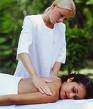 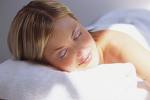 ObjetivosEstablecer los requisitos básicos de calidad para cualquier tipo de SpaHomologar la calidad en instalaciones y serviciosTener mayor competitividad al contar con una herramienta que facilite el cumplimiento con los criterios internacionalesDisminuir la competencia deslealContribuye a una mayor profesionalización de la industria SpaElementos que se evalúan Elementos que se evalúan Con base en la norma mexicana NMX-TT-009-IMNC-2004 Spas - Requisitos básicos de la calidad en el servicio e instalaciones, los elementos que se evalúan al Spa son los siguientes:Con base en la norma mexicana NMX-TT-009-IMNC-2004 Spas - Requisitos básicos de la calidad en el servicio e instalaciones, los elementos que se evalúan al Spa son los siguientes: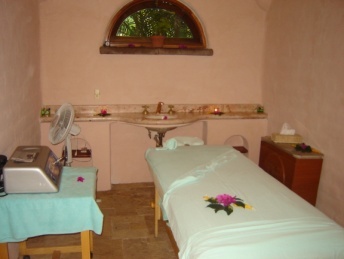 